บันทึกข้อความ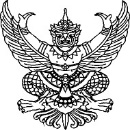 ส่วนราชการ  คณะสังคมศาสตร์ งานธุรการ หน่วยอาคารสถานที่ 	โทร. 1915ที่ อว 0603.21.01(1)/				วันที่ ……..................................เรื่อง  	ขอใช้ห้องประชุมราชพฤกษ์................(นอกเวลาราชการ) เรียน  	คณบดีคณะสังคมศาสตร์		ข้าพเจ้า............................................................ตำแหน่ง……..........……………..….…….สังกัด หน่วยงาน/ภาควิชา…………….…..………….……………………..………………….คณะสังคมศาสตร์ มีความประสงค์  จะขอใช้ห้องประชุมราชพฤกษ์…………..ชั้น.........อาคารคณะสังคมศาสตร์ เพื่อ…..…..………………………….…
......................................................................................................................................................................ในวันที่……./…………../………..เวลา...................น. ถึง เวลา…….…..…..น.  โดยมีผู้เข้าใช้จำนวน................คน และขอความอนุเคราะห์ใช้อุปกรณ์โสตทัศนูปกรณ์  ดังนี้    (.....) คอมพิวเตอร์    	(.....) ไมค์ลอย  			(.....)โปรเจคเตอร์ (.....) เครื่องฉายแผ่นทึบ	(.....) ชุดไมค์โครโฟนประชุม 	(.....) อื่นๆ (ระบุ)...............		ในการนี้ ข้าพเจ้าได้ประสานงานกับเจ้าหน้าที่ผู้ดูแลรับผิดชอบห้องประชุมดังกล่าวไว้เบื้องต้นเรียบร้อยแล้ว และจะปฎิบัติตามข้อกำหนดในการขอใช้ห้องประชุมอย่างเคร่งครัด  		จึงเรียนมาเพื่อโปรดพิจารณาอนุมัติ  						ลงชื่อ……………………………………..……….ผู้ขอ					      	    (………………..……………..………………….)					       ตำแหน่ง…………….……………...…..…………………ข้อกำหนดในการขอใช้ห้องประชุม 1.  ยื่นแบบฟอร์มขอใช้ห้องล่วงหน้า 3 วันทำการ ทางหน่วยงานจะแจ้งผลให้ทราบล่วงหน้า 1 วันก่อนใช้ห้อง  หากมีการขอใช้ตรงกัน      ทางหน่วยงานจะสงวนสิทธิ์ให้กับผู้ที่ยื่นแบบฟอร์มจองก่อนเท่านั้น		   2.  เมื่อใช้ห้องเสร็จแล้วจะต้องปิดไฟและเครื่องปรับอากาศทุกครั้ง 3.  ผู้ขออนุมัติต้องรับผิดชอบกรณีเกิดความสูญหายต่อทรัพย์สินของทางราชการในทุกกรณี 4.  ผู้ขอใช้ห้องต้องรับผิดชอบค่าปฎิบัติงานนอกเวลาราชการให้กับเจ้าหน้าที่ดูแลห้องประชุมในช่วงเวลาดังกล่าว (ถ้ามี) 5.  หากต้องการยกเลิกการใช้ห้องต้องแจ้ง หน่วยอาคารสถานที่ ที่หมายเลขภายใน 1915 หรือ 1917 ทั้งนี้ หากไม่แจ้งหน่วยอาคารสถานที่     จะเก็บเป็นข้อมูลประกอบการพิจารณาในการขอใช้ห้องในครั้งต่อไป